Как это было….1992 год является годом основания клуба. История начиналась с переоборудования ведомственного клуба «Юный техник» в подростковый клуб со спортивной направленностью. Это было единственное спортивное учреждение на 5,8,9 микрорайонах города.	До 1995 года в клубе работали 3 педагога и насчитывалось около 150 учащихся в кружках: «Мягкая игрушка», «Умелые руки», «Общефизическая подготовка». В апреле 1995 года клуб был передан в систему дополнительного образования и стал называться детским спортивным клубом «Юность России», а в 1997 году был переименован в Детско- юношеский клуб физической подготовки «Юность России». В декабре 1997 года клуб расширил свою материальную базу за счет здания бывшего детского сада, которое стало основной базой клуба.	Сегодня муниципальное автономное учреждение дополнительного образования «Юность». Занимается более 600 учащихся в возрасте от 6 до 18 лет, обучаются по различным видам спорта: фехтование, пауэрлифтинг, спортивные танцы, каратэ кудо, спортивная аэробика, киокусинкай каратэ до, настольный теннис.Учебно - тренировочный процесс осуществляют 10 педагогов дополнительного образования. Высшую квалификационную категорию имеют 4 педагога, первую категорию 3 педагога. Из них пять кандидатов в мастера спорта по видам, мастер спорта по дзюдо, каратэ и мастер международного класса по пауэрлифтингу. Коллектив на протяжении многих лет является пропагандистом здорового образа жизни. С 2007 года в учреждении ведется активная работа в сфере адаптивной и лечебной физической культуры людей с ОВЗ (ограниченными возможностями здоровья). Все условия, созданные в учреждении, формируют положительную мотивацию к обучению, заставляют постоянно совершенствовать методы работы, что, несомненно, позитивно отражается на дальнейших результатах при обучении воспитанников.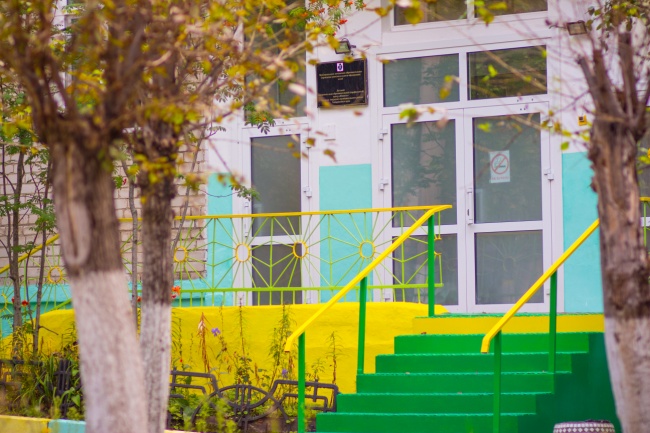 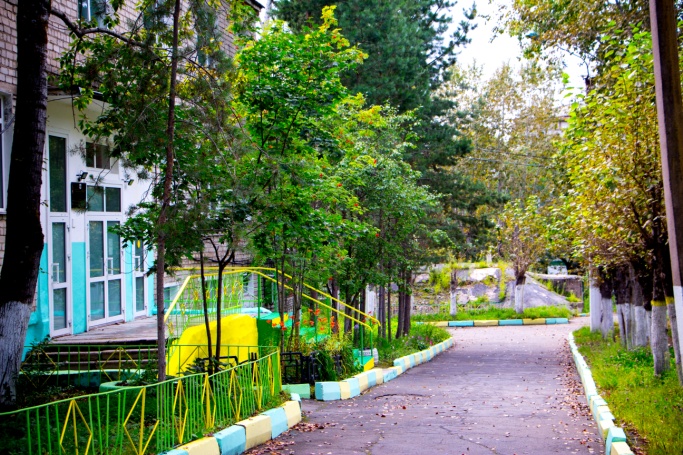 